 CERT AssociationBoard of Directors MinutesWednesday, January 5, 2022, at 6:30 p.m.ZOOMOfficers:President:	Randy Stark 	At-Large:	Dawn Truskowski Vice President:	Julie Carlino	At-Large:	Sonia Estroff Secretary:	James Danks	At-Large:	Stan Levine Treasurer:	K. Kanakasapapathi 	Liaisons:	Captain Blake Boyd	Brad Robinson  Others: Cathy Hooper-Newlin David Taylor 	Matt Jacoby George Dolicker Urmila Staudacher Tony Biondo Meeting start time: 6:30 Approval of December 1, 2021BOD meeting Minutes.  Approved as Written Approval of Treasurer's Report	K. KanakasapapathiAccount balance beginning of December 2021 $8406.85Account Balance at end of December 2021 $8391.85 Committee Updates:Communication:  No NetFundraising:    	Cathy Hooper Newlin    Discussion by Cathy about group for fundraising at Sam’s Club, City Barbeque.  More discussion about more ways to fundraise. Training Update:Risk Assessment                                                                                                            Blake & BradThis training will be switched with February training. CERT Basic Class February 4,5 & 6th                     28 on the list, discussion had on safety for COVID. Names coming from Stan for more participants. Discussion on time frame of response.  Include Brad on Agenda! Events:	Sonia EstroffShare&Care event is still a question for February.                                                                   Update Share&Care will not be held in person. Resources, including                                   link to our website, are listed on their event page..2022 will remain a virtual event, discussion on resources.  Spring Daze will have to be run by someone other than Sonia.Leave until more information New Business:Save the date for Fire Dept 100 yr anniversaryOld Business: Code-of-Conduct was talked about and the need for every member to sign it.Need members to sign Code of Conduct!  24 already signed Signed New Rental agreement with Extra Space Storage. No increase at this time.  Expect increase this year, maybe around March. NC CERT Council  N/A	Rachel Lockyer.               No recent meetings! Strategic Plan for Cary CERT to guide future activities	Stan LevineNothing done as of now. Cary CERT ID badge expiration stickers will be updated at the January 13, 2022, monthly training Changed to February meeting Has the By-Laws been updated                                                                             Julie Carlino               Yes, bylaws are updated as per Julie Has Google allowed non-Gmail addresses                                                            Julie Carlino         Julie is working with Google, talks with them every week!       Julie has three action items that she will take care of.       Sonia will update events Calendar        Cathy needs to meet with someone from the board to request dates for fundraising- Julie and Sonia meeting with Cathy about dates. Meeting End Time:  7:23 PM Financial Statement AttachmentCary CERT Bank Account Journal Summary — November 2021Cary CERT Bank Account Journal Summary — November 2021Cary CERT Bank Account Journal Summary — November 2021Cary CERT Bank Account Journal Summary — November 2021Cary CERT Bank Account Journal Summary — November 2021MonthBeginning BalanceEnding BalanceDebitsCreditsJanuary$8,901.84$8,793.84$208.00$100.00February$8,793.84$8,770.07$40.00$16.23March$8,770.07$8,830.07$40.00$100.00April$8,830.07$8,785.07$45.00May$8,785.07$8,726.17$84.88$25.98June$8,726.17$8,681.17$45.00July$8,681.17$8,636.17$45.00August$8,636.17$8,603.20$45.00$12.03September$8,603.20$8,558.20$45.00October$8,558.20$8,513.20$116.88November$8,513.20Cary CERT Bank Account Journal Detail — November 2021Cary CERT Bank Account Journal Detail — November 2021Cary CERT Bank Account Journal Detail — November 2021Cary CERT Bank Account Journal Detail — November 2021Cary CERT Bank Account Journal Detail — November 2021Cary CERT Bank Account Journal Detail — November 2021Cary CERT Bank Account Journal Detail — November 2021MonthCheck #Paid to:Debit AmountCredit AmountReasonJanuary$100.00Donation from Carol LutzJanuary995051$168.00USPS P.O. BoxJanuary99504840.00StorageFebruary$16.23Amazon SmilesFebruary995050Storage$40.00StorageMarch$100.00Novartis – matching donation from Carol LutzMarchStorage$40.00StorageAprilStorage$45.00StorageMay$25.98Amazon SmilesMayStorage$45.00StorageMay1140Randy Stark$39.88Generator Tune UpJune995056Storage$45.00StorageJuly995057Storage$45.00August995058Storage$45.00August$12.03Amazon SmilesSeptember995059Storage$45.00October995060Storage$45.00November995061Storage$45.00NovemberRandy Stark$71.88SiteLock Subscription for websiteNovember$10.53Amazon SmilesDecemberDebits and CreditsDebits and CreditsDebits and Credits$759.76$264.77Begin Balance 2021Begin Balance 2021Begin Balance 2021$8,901.84BalanceBalanceBalance$8,406.85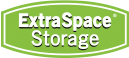 